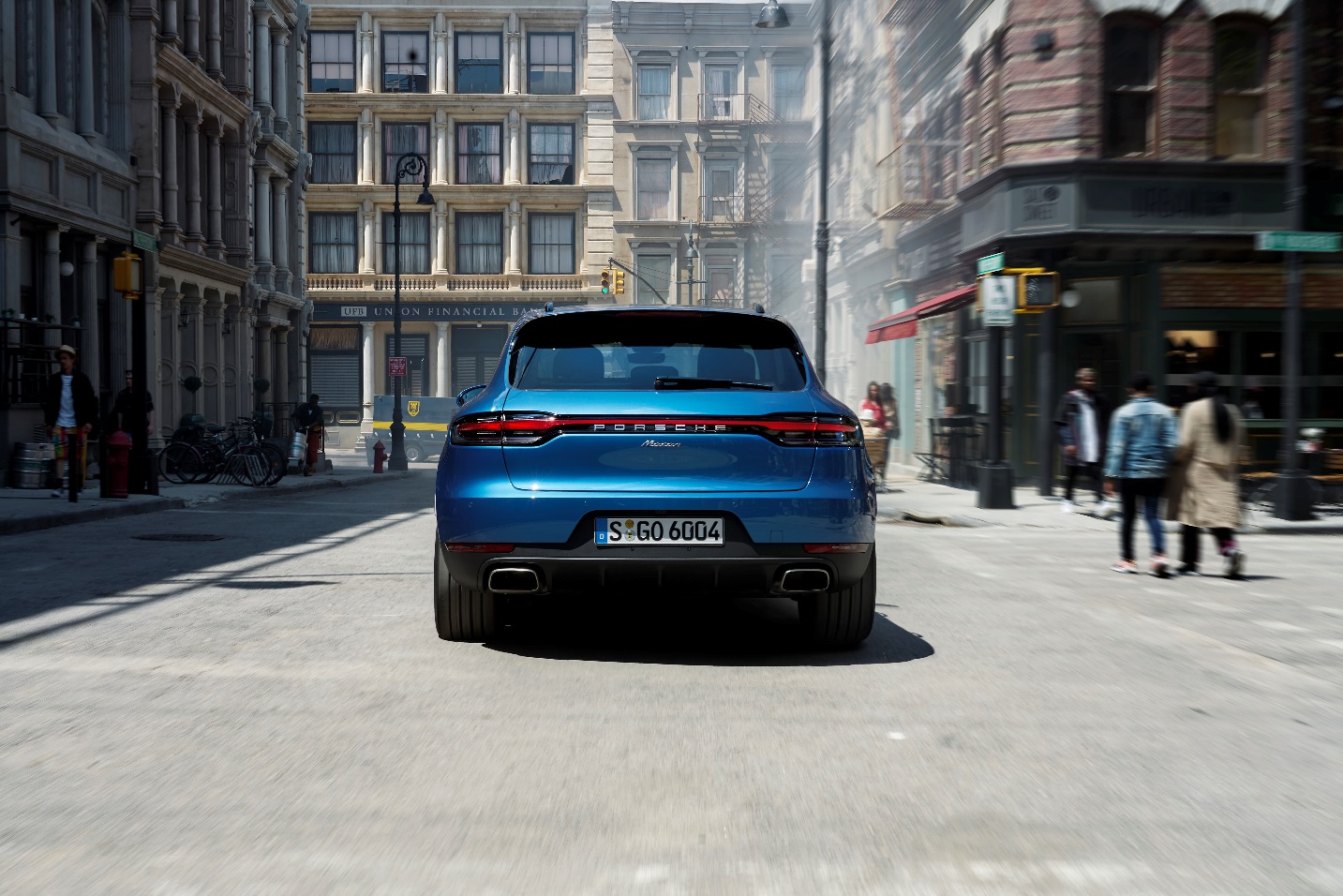 新款 Macan新闻资料包目录亮点	3简述全面互联、全新设计与更多配置成就卓越车型	4发动机和性能灵敏和高效	6底盘和底盘系统重新调校，以提升行驶动态表现	8设计和配置彰显跑车基因的独特外观	10驾驶辅助和舒适系统更多驾驶员辅助系统	13亮点同级别车型中的跑车。新款 Macan 凭借强劲且高效的全新驱动装置，巩固了同级别车型中的卓越跑车地位。保时捷设计基因。独特的外观设计元素，如全新的 LED 灯带式尾灯，使承袭保时捷设计基因风格的 Macan面向未来，蓄势待发。全面互联。Macan 通过搭载新一代保时捷通讯管理系统（PCM）的10.9 英寸触摸式高清显示屏，提供全面的互联性和全新的数字化功能。更多辅助，更加舒适。Macan标配空气净化离子发生器，并新增交通阻塞辅助功能与多功能 GT 运动型方向盘等新选项，扩展了舒适性与辅助系统。高品质风格的彰显。凭借全新的优质色彩和完美加工的材料，新款 Macan 坚守高品质标准，具有高保值性。简述全面互联、全新设计与更多配置成就卓越车型新款保时捷 Macan 在设计、舒适性、互联性以及驾驶动态等方面全面升级，捍卫同级别车型中的跑车标杆地位。这台紧凑型 SUV 承袭了保时捷设计基因，采用 LED 立体灯带式尾灯。主大灯标配了LED科技。内饰中最引人注目的创新是搭载新一代保时捷通讯管理系统 (PCM) 的 10.9 英寸触摸屏、重新布置和设计的通风口，还可选装来自 911 车型的多功能GT 运动型方向盘。PCM 可支持全新的数字化功能，例如智能语音控制和标配的在线导航。空气净化离子发生器成为标配，还新增了交通阻塞辅助功能等舒适性和辅助系统选项。 首轮上市的车型包含两款发动机版本：Macan采用进一步强化的 2.0 升四缸涡轮增压发动机，输出功率可达 185 kW，峰值扭矩为 370 Nm。Macan S 搭载一款全新的3.0升V6涡轮增压发动机，采用中央涡轮布局，输出功率可达 260 kW，峰值扭矩为 480 Nm。7 速 Porsche Doppelkupplung (PDK) 保时捷双离合变速器、四轮驱动的保时捷牵引力控制管理系统（PTM）与新款发动机完美匹配。动态表现一直是 Macan 的核心亮点。经过优化的底盘凭借更中性的响应丰富了新车的驾驶乐趣，在确保稳定性的同时，提升了舒适性。新款 Macan 依旧配备了同级罕见的后轮加宽轮胎。与其他保时捷跑车一样，智能的四轮驱动的保时捷牵引力控制系统呈现了最佳驾驶动态。全新开发的轮胎融入更强性能特征，提升了横向驾驶动态。全新设计的仪表台整合了搭载新一代保时捷通讯管理系统（PCM）的 10.9 英寸触摸式高清显示屏。借助首次标配的保时捷智慧互联模组升级版（Connect Plus），新款 Macan S实现全面互联，可支持包括Voice Pilot智能语音控制与标配的带实时路况信息的在线导航系统在內的多项数字化功能与服务。通过保时捷提供的插入式SIM卡，用户可轻松创建车内Wi-Fi热点，实现高速网络浏览。更有 7*24 小时礼宾服务，随时响应用户的各种需求。此外，越野助手 (Offroad Precision) 应用程序不仅令新款 Macan 的越野体验更富乐趣，还可对行驶过程进行记录。新款 Macan 进一步扩展选装配置范围，包括更强大的辅助系统。可选装来自 911 车型的多功能GT运动型方向盘。当选配 Sport Chrono 组件时，方向盘上将集成模式开关与“Sport Response”（运动响应）按钮。自适应巡航定速控制系统新增的交通阻塞辅助功能可在车速不超过 65 km/h 的范围内，打造更轻松的驾驶体验。新系统还可通过针对性的转向干预让 Macan 保持在车道中。发动机和性能灵敏和高效新款 Macan 配备了全新的驱动系统。在 Macan S 中，保时捷目前采用了新开发的六缸 V 型发动机。这款 3.0 升的涡轮增压发动机可实现 260 kW 的最大功率和 480 Nm 的峰值扭矩，相对于旧款车型增加了 10 kW。当搭配 Sport Chrono 组件时，车辆从静止到 100 km/h 的加速时间可缩短 0.1 秒，达到 5.1 秒，最高时速则可达到 254 km/h。 Macan 则配备进一步开发的 2.0 升四缸涡轮增压前置发动机，最大功率为 185 kW，峰值扭矩为 370 Nm，从静止加速到 100 km/h 仅需 6.7 秒，而最高时速可达 227 km/h。采用中央涡轮布局的新款 V6 发动机Macan S 的六缸发动机是一种高科技的驱动装置：该款发动机先后出现在 Panamera 与 Cayenne 上，目前又被应用于 Macan 车系中。其最引人注目的特征是气缸 V 型结构内侧的单涡轮增压器布局，即所谓的中央涡轮布局。燃烧室与涡轮增压器之间排气距离非常短，确保了出色且快速的响应能力，极大地补强了行驶动态表现。新款双涡管涡轮增压器即使在低转速范围内也可实现高扭矩，还有助于改善响应。凭借双涡管技术，废气流会被连续分开输送至涡轮机叶轮，由此明显减少了气体交换的损失。燃烧室的几何构造经过改进，带有中央喷油器，能更高效地进行混合物配制，不仅可以将升功率从 113 hp 增至 118 hp ，还可改善废气排放。每个工作冲程可实现达三次喷油，从而优化燃烧，并降低废气中的有害物质含量。 V 型发动机的两个气缸盖均带有集成式排气歧管。除了减少重量和配件外，此项设计的另外一个优点是，可以将排气歧管集成到冷却循环中，从而在高负荷之下提高效率，降低油耗。优化的直列四缸发动机Macan 的直列四缸发动机是一款兼具绝佳运动性与高效率的驱动装置，拥有 1 Bar 的增压压力、增压空气冷却功能、直接燃油喷射功能和可变的气门正时。VarioCam 升级版可持续调节进气与排气凸轮轴，还可实现排气门升程调节。改进的燃烧室几何构造使得 Macan 的废气极限值低于全球所有的有效数值。自然的动力上升是 Macan 的核心特征之一。通过改进的保时捷双离合器变速箱（PDK)，新款发动机的潜力得以被充分利用。在“Sport”（运动）模式中，变速箱的响应更灵敏，可实现更加快速的换挡。在“Normal”（标准）模式中，PDK 可以快速且舒适地换到更高档位。因此，燃料更为节省，长途行驶的舒适性也有所提升。配合自适应巡航定速控制系统（ACC）时，优化的 PDK 还可启动航行模式，从而进一步降低实际运行中的燃油消耗。经过优化的自动起动/停止功能有助于进一步提升效率。此项功能会在巡行至交通信号灯时关闭发动机。处于“Sport”（运动）与“Sport Plus”（运动升级）模式时，车辆会自动禁用自动起动/停止功能。新亮点：带模式开关的 Sport Chrono 组件现在，Macan也可以通过集成在方向盘上的模式开关操作 Sport Chrono 组件。除了“Normal”（标准）、“Sport”（运动）和“Sport Plus”（运动升级）的驾驶模式外，还可以选择一个“Individual”（个性化）模式。在此，驾驶员可以保存个性化的设置并通过模式开关直接切换。驾驶员还可通过按下模式开关中心的“Sport Response”（运动响应）按钮，可连续20秒提升车辆的响应性。这台紧凑型 SUV 领域中的跑车可以更自如地执行加速踏板的指令，进而更快实现最佳的加速度值。“Sport Response”（运动响应）功能可实现多次激活。配合选装的 Sport Chrono 组件，保时捷稳定管理系统 (PSM) 还能提供可单独切换的“PSM Sport”（PSM 运动）模式。凭借这一特别的运动设置，任何一个雄心勃勃的驾驶者都可进一步探索 Macan 的性能极限。在此期间，PSM 始终保持运作状态。无论当下选择何种的驾驶模式，“PSM Sport”（PSM 运动）模式都可以独立运作。底盘和底盘系统重新调校，以提升行驶动态表现Macan 是紧凑型 SUV 领域中的运动楷模。这主要归功于典型的跑车底盘，这种底盘确保了独特的横向动态，但又不会降低日常舒适性。在改款过程中，底盘工程师会检查各个底盘部件是否还有进一步优化的潜力。通过细节改进和全新调校，Macan 将驾驶运动性的标杆提升至更高水平。例如：在前桥上，铝制弹簧叉臂替代了以前的钢制配件。弹簧叉臂布置在驱动轴的周围，将弹簧和减振器与前桥托架相连。新的轻合金设计更加坚固，将非簧载质量减小了约 1.5 kg。因此，Macan 的转向更精准，悬挂也更舒适。得益于经过优化的滚动活塞和全新的减振器液压装置，可选装的空气悬架的弹性特征也得到了改善。 新调校的防倾杆同样改善了弹性特征。方向控制更为中性，令 Macan 操控起来更像一台跑车。在进一步开发的底盘设计中，前桥上 19 和 21 英寸车轮的轮辋宽度缩小了半英寸，使得轮胎控制更精准，转向性能更强大。新款 Macan 的所有轮胎均为量身定制的新一代产品，更符合 Macan 的驾驶特性。车轮直径从 18 英寸到 21 英寸不等。新款 Macan 配备后轮加宽轮胎，前轮尺寸介于 235/60 R 18 与 265/40 R 21 之间，后轮尺寸介于 255/55 R 18 与 295/35 R 21 之间。同以前一样，Macan 提供了丰富的选装配置，以进一步提高行驶动态表现与操控性能，如可主动调节阻尼力的保时捷主动悬挂管理系统（PASM），带水平高度控制功能的的空气悬架和保时捷扭矩引导系统升级版（PTV Plus）。 制动系统更强大，压力点更精确新款 Macan 的制动器同样融入了大量的细节巧思。驾驶员可通过踏板直观地感受到变化之处。在此涉及到一种所谓的有机层叠踏板，它由玻璃纤维增强热塑板材铸造而成，带有后注塑的塑料加肋结构。相较于此前采用钢制部件的踏板，它的重量要轻约 300 g，并且能够以更短的杠杆臂作用于主制动缸。因此，制动器的反应更加迅捷。同时，由于连接刚性非常大，驾驶员还可以感觉到非常精确的压力点。经过优化的制动反馈备受钟爱，特别是对于崇尚运动性的驾驶者。新款 Macan S 采用了更大的前桥制动盘，不仅直径增加 10 mm，达到 360 mm，厚度也增加了 2 mm，达到 36 mm，运动性再次提升。所有的新款制动摩擦片均不含铜。Macan S 可以选配保时捷陶瓷复合制动系统（PCCB）。 新款发动机支承带有一个所谓的行驶动态支持系统，再次优化了发动机与底盘之间的连接。在负荷要求时，发动机在支承上的摆动会得到更有效的抑制，这会改善过弯时的操控，令车辆在入弯时更直接且敏捷。当驾驶员加速出弯，发动机的晃动对于操控的影响将明显减小。结果是，Macan 的行驶轨迹更加稳定，并且可更有效地控制外侧轮胎的转向力。设计和配置彰显跑车基因的独特外观新款 Macan 融合了鲜明的跑车基因与全能特性。这种融合是典型的保时捷风格，并在这一中期改款车型上再次强化，诠释了进一步开发的设计语言。极简的设计赋予了新款 Macan 更具特色且更自信的外观造型。诸多设计细节都沿袭了保时捷跑车标杆 911 和科技先锋 918 的基因。前后横向线条经过优化，突出了跑车特征。内饰方面，搭载新一代保时捷通讯管理系统（PCM）的 10.9 英寸触摸式高清显示屏十分吸睛。屏幕整合于仪表台之上，极大地提升了内饰格调。更清晰的视觉效果：标配 LED 主大灯Macan 的前脸经过全新设计。包覆式的发动机舱盖是典型特征之一，赋予这款紧凑型 SUV 流动的车身线条。主大灯也经过全新设计，采用 LED 科技。即使在白天，采用立体照明的主大灯也能凭借精致的灯內构造夺人眼球。极具未来感的照明科技赋予Macan强烈的视觉效果。LED 主大灯包含一个负责远光束的 25 W 中央 LED 灯，以及另外 4 个形成近光束的 LED 灯。这四个 LED 灯分布在中央光源的四周，形成了保时捷标志性的四点式日间行车灯。四个 LED 灯还能辅助中央光源，以便充分照亮前方的车道。开启远光灯时，位于中央元件下方的 LED 灯将补强路面照明。此外，照明系统还可以通过两种选配进一步优化：带保时捷动态照明系统（PDLS）的 LED 主大灯，输出功率为 35 W，配备转向灯以及自动切换远光灯和近光灯的功能。此外，保时捷动态照明系统升级版（PDLS Plus）可支持动态调节远光束的照明范围，并带有路口辅助功能。 进气口外侧的线条更加垂直，赋予整车前脸更宽大的视觉效果。雾灯消失不见，功能被标配 LED 照明科技的主大灯所取代，全新设计的前大灯由进气口边缘移至通风口，呈现悬浮效果，进一步强化了车身的宽大效果。位于前部较低位置的驻车传感器现已分别整合到导气叶片上，导气叶片的空气动力学也得到优化。Macan 的侧面造型也焕然一新。新车可选配全新设计的轻合金轮毂，最大宽度可达 21 英寸。另外，导气叶片侧进气口可选择亮银色和黑色（高光）涂漆极具品牌辨识度的 LED 灯带式尾灯在旧款车型的基础上，新款 Macan 的尾部设计得到全面优化。三段立体灯带式尾灯是保时捷的家族设计，在其两端是两个灯组。灯带上镶嵌着立体的“PORSCHE”标志。全新设计的尾灯带不仅延伸了车身视觉长度，也弱化了高度，并突出宽度，将视觉焦点引至下方，提升了车辆的驾驶动态。四点式刹车灯也是保时捷的标志性设计之一。排气系统尾管向下方整合到车尾中，颇具动感。 品质内饰与新一代保时捷通讯管理系统（PCM），感觉更宽大新款 Macan 优化的内饰完美融合了跑车人体工程学、数字化与舒适性。来自 911 车型的多功能 GT 运动型方向盘成为选装配置，这款方向盘直径为 360 mm，轮圈可选择皮质或 Alcantara®面料。新款 Macan 也融入了 918 Spyder 的基因：在选装 Sport Chrono 组件时，方向盘在原有模式开关的基础上新增“Sport Response”（运动响应）按钮。升高的中控台上整合了搭载新一代保时捷通讯管理系统（PCM）的 10.9 英寸触摸式高清显示屏。得益于全新的操作界面，显示屏区域内的按键数量进一步减少。空调出风口经过优化升级，配备了金属装饰条，并被移至中控台的下方。仪表盘也因此变得更宽大且更平整。新款 Macan 提供高品质的标准配置。例如，座椅中心面采用 Alcantara®面料，座椅支撑面选用优质的人造皮革。方向盘、选挡杆及扶手都由皮革包裹。另外，还有其他不同颜色的全真皮内饰可供选配。通过 Porsche Exclusive Manufaktur， 还可获得更具个性化的真皮内饰选择。每台 Macan 在出厂时都配备了带有抗过敏原涂层的微粒/花粉过滤器。另外，标配的空气净化离子发生器也能改善空气质量。因此，车内恒温空调控制系统中的空气在经过空气净化离子发生器的过滤之后才能进入车内，这样空气中的细菌和其他有害物质便大大减少。车内空气质量改善，对乘客的健康有益。空气净化离子发生器可通过中控台上的一个独立按键开启。新一代保时捷通讯管理系统（PCM）配备尺寸更大的触摸屏和保时捷智慧互联模组升级版 (Connect Plus) 新款 Macan 实现全面互联：优化的 PCM 通过由 7.2 英寸增至 10.9 英寸的触摸式显示屏，可提供多项互联功能和服务。借助首次标配的保时捷智慧互联模组升级版（Connect Plus），新款 Macan S实现全面互联，可支持包括Voice Pilot智能语音控制与标配的带实时路况信息的在线导航系统在內的多项数字化功能与服务。通过保时捷提供的插入式SIM卡，用户可轻松创建车内Wi-Fi热点，实现高速网络浏览。更有 7*24 小时礼宾服务，随时响应用户的各种需求。保时捷越野助手（Offroad Precision）应用程序提升越野驾趣通过保时捷越野助手应用程序，Macan可对驾驶者的越野路线进行记录、评估，并帮助改进。“旅行（Trip）”板块中的功能与热门手机应用程序的运行方式相同。行车记录仪一经开启，便能自动储存所有相关数据：驾驶者、车辆、路线、时间、GPS 数据。不仅如此，还能自动创建路线和评估记录，供驾驶者过后在地图上进行查看。同时，行车过程还能通过智能手机或外部控制的运动型摄像机以视频的形式记录下来。用户还能利用 “共享（Sharing）”功能在社交网络上进行分享。不仅如此，应用程序还提供一份教程，为越野新手提供详细的关于如何越野驾驶 Macan的基本知识。保时捷越野助手应用程序可兼容iOS 系统和 Android 系统。驾驶辅助和舒适系统更多驾驶员辅助系统保时捷再次扩充了 Macan 的驾驶辅助系统。更强大的传感器，以及数据和图像的处理系统，使更多新功能成为现实。例如自适应巡航定速控制系统可配备交通阻塞辅助功能。利用位于中央进气口中部的雷达传感器，自适应巡航定速控制系统可探测车辆与前车之间的距离，并自动进行调节；还能识别从相邻车道上汇入的车辆。当与前车之间的距离逐渐缩小时，该系统会施加制动降低车速，直至停车。另外，凭借自动起动/停止功能，车辆能在制动至停车后重新启动。若停车时间超过三秒，只需轻踩油门，或利用控制拨杆重启功能，即可再次启动汽车。交通阻塞辅助功能在车流中提供辅助新增的交通阻塞辅助功能凭借转向辅助功能扩展了自动起动/停止功能。通过经过优化的雷达和视频传感系统，此项辅助系统可在 65 km/h 以下的速度范围内识别车道标记，以及同车道或相邻车道中的前方车辆。系统开启时，通过有针对性的转向干预，车辆可保持在车道中。在拥堵或行驶缓慢的路段，此项辅助系统可显著减轻驾驶员的负担并提升舒适性。带交通阻塞辅助功能的自适应巡航定速控制系统还有另一项功能，即缩短制动距离。当系统探测到与行人或其他车辆间的碰撞风险时，会发出多级警告并进行制动干预。此外还有车道保持辅助系统、车道变换辅助系统，以及限速显示等其他辅助系统可供选配。带倒车摄像头的停车辅助系统和全景影像系统新款 Macan 提供三个阶段的停车辅助功能， 以满足驾驶者的日常行驶需求。在挪车和停车时，标配的前后部停车辅助系统可向驾驶员发出视觉和声音警告。除搭载位于车辆前后部的超声波传感器外，该系统还可选配倒车摄像头。PCM 屏幕上将显示彩色的摄像头影像，包括动态引导线，以及车辆与潜在障碍物之间的距离，进而提供操作支持。配备全景影像系统的前后部停车辅助系统根据四个摄像头提供的信息，生成一个车辆鸟瞰图，以便在停车和挪车时提供帮助。如今，PCM 屏幕上显示的图像更加清晰。